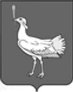 СОБРАНИЕ ПРЕДСТАВИТЕЛЕЙСЕЛЬСКОГО ПОСЕЛЕНИЯМОКШАМУНИЦИПАЛЬНОГО РАЙОНАБОЛЬШЕГЛУШИЦКИЙСАМАРСКОЙ ОБЛАСТИТРЕТЬЕГО СОЗЫВАРЕШЕНИЕ № 43oт  30 июля  2021 г.Об избрании главы сельского поселения Мокша муниципального района Большеглушицкий Самарской областиВ соответствии с Федеральным законом от 06.10.2003 № 131-ФЗ «Об общих принципах организации местного самоуправления в Российской Федерации», Уставом сельского поселения Мокша муниципального района Большеглушицкий Самарской области, Решением Собрания представителей сельского поселения Мокша муниципального района Большеглушицкий Самарской области от 04 августа 2015 № 204 «Об утверждении Порядка проведения конкурса по отбору кандидатур на должность главы сельского поселения Мокша муниципального района Большеглушицкий Самарской области», рассмотрев кандидатуры на должность главы сельского поселения Мокша муниципального района Большеглушицкий Самарской области, представленные конкурсной комиссией по отбору кандидатур на должность главы сельского поселения Мокша муниципального района Большеглушицкий Самарской области по результатам конкурса по отбору кандидатур на должность главы сельского поселения Мокша муниципального района Большеглушицкий Самарской области, Собрание представителей сельского поселения Мокша муниципального района Большеглушицкий Самарской областиРЕШИЛО:1. Избрать высшим выборным должностным лицом сельского поселения Мокша  муниципального района Большеглушицкий Самарской области – главой сельского поселения Мокша  муниципального района Большеглушицкий Самарской области сроком на пять лет Девяткина Олега Александровича.2. Настоящее Решение вступает в силу со дня его принятия.3. Настоящее Решение опубликовать в газете «Степные известия» и «Вести сельского поселения Мокша».Председатель Собрания представителейСельского поселения Мокшамуниципального района БольшеглушицкийСамарской области                                                             Г.А.Митрополевская